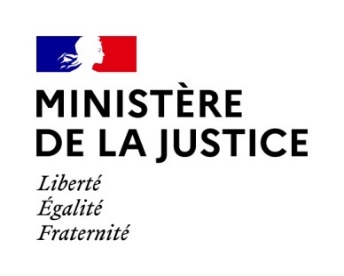 AnnexeMerci de remplir le document par voie dactylographiée (pas d’écriture manuscrite afin de faciliter la lecture des mémoires par les services gestionnaires)ANNÉE 2024ÉVALUATION DE LA VALEUR PROFESSIONNELLEDIVERSITÉ DU PARCOURS (DESCRIPTION SUCCINTE DES AFFECTATIONS ET FONCTIONS) :NIVEAU DE RESPONSABILITÉ EXERCÉE :APPRÉCIATION GÉNÉRALE SUR LA MANIÈRE DE SERVIR FORMULÉE EN VUE DE L'ACCÈS À L'ÉCHELON SPÉCIAL DU GRADE D'ATTACHÉ D'ADMINISTRATION HORS CLASSEAvancement au choix pour l’accès à l’échelon spécial du grade d’attaché d’administration hors classe au titre de l’année 2024DESCRIPTIF DE LA CARRIÈRE DE L’AGENT PROPOSÉA remplir par l’agent et faire valider par le service RH de proximitéNOM :					 PRÉNOM :				DATE DE NAISSANCE : GRADE :PRINCIPALES FONCTIONS EXERCÉES(des plus récentes aux plus anciennes)DÉroulement de la carriÈre :Date d’entrée dans le corps des attachés d’administration : ___/___/_____Mode d’accès dans le corps :  concours       détachement       examen professionnel       promotion au choix        autre (préciser) …………………………………….  Date d’accès dans le grade d’attaché d’administration hors classe :  ___/___/_____Passage hors classe selon  :	 VIVIER 1 			 VIVIER 2			 VIVIER 3PRINCIPALES FORMATIONS SUIVIESPour chaque formation, indiquer l’intitulé et la durée.NOM : …………………………………………………………………………………………………………………………………………………………………………………    NOM D’USAGE : …………………………………………....................................................................................................................PRÉNOM : …………………………………………………………………………………………………………………........................................................ÉCHELON : ……………………………………………………DATE D’ÉLEVATION : ___/___/_____GRADE : ………………………………………………………..INDICE BRUT : ……………………………………………………………………………………….DIRECTION MINISTÉRIELLE DE RATTACHEMENT : …………………………………………………………………………………………………STRUCTURE D’AFFECTATION (Service – Bureau – Direction régionale – Établissement – Juridiction): ……………………………………………………………………………………………………………………………………………………………………………………………………………………………………………………………….........................................................................................................................................................................................................................................................................................................................……………………………………………………………………………………..........................................................................………………………………………………………………………………………………………………………………………………………………………………………………………………………………………………………………………………………………………………………………………………………………………………………………………………..…………………………………………………………………………………………………………………………………….…………………………………………………………………………………………………………………………………………………………………………………………………………………………………………………………………………………………………………………………………………………………………………………………………………………………………………………………………………………………………………………………………………………………………………………………………………………………………………………………………………………………………………………………………………………………………………………………………………………………………………………………………………………………………………………………………………………………………………………………………………………………………………………………………………………………………………………………………………………………………………………………………………………………………………………………………………………………………………………………………………………………………………………..……………………………………………………………………………………………………………………………………..…………………………………………………………………………………………………………………………………………………………………………………………………………………………………………………………………………..…………………………………………………………………………………………………………………………………………………………………………………………………………………………………………………………………………..……………………………………………………………………………………………………………………………………………………………………………………………………………………………………………………………………………………………………………………………………………………………………………………………………………………………………………………………………………………………………………………………………………………………………………………………………………………………………………………………………………………………………………….………………………………………………………………………………………………………………………………………………………………………………………………………………………………………………………………………….…………………………………………………………………………………………………………………………………….………………………………………………………………………………………………………………………………………………………………………………………………………………………………………………………………………………………………………………………………………………………………………………………..………………………………………………………………………………………………………………………………………………………………………………………………………………………………….…………………………………………………………………………………………………………………………………………………………………………………………………………………………………………………………………………………………………………………………………………………………………………………………………………………………………………………………………………………………………………………………………………………………………………………………………………………………………………………………………………………………………………………………………………………………………………………………………………………………………………………………………………………………………………………………………………………………………………………………………………………………………………………………………………………………………………………………………………………………………………………………………………………………………………………………………………………………………………………………………………………………………………………………………………………………………………………………………………………………………………………………………………………………………………………………………………………………………………………………………………………………………………………………………………………………………………………………………………………………………………………………………………………………………………………………………………………………………………………………………………………………………………………………………………………………………………………………………………………………………………………………………………………………………………………………………………………………………………………………………………………………………………….…………………………………………………………………………………………………………………………………….………………………………………………………………………SUPÉRIEUR HIÉRARCHIQUESOUS-DIRECTEUR/DIRECTEUR INTERRÉGIONAL/CHEFS DE COURANNEESDIRECTIONSERVICE D'AFFECTATIONFONCTIONS EXERCÉESCertification de l’intéressé(e) Date : …………………………………	Signature (précédée de la mention « Je soussigné(e)… certifie sur l’honneur l’exactitude des renseignements figurant sur le présent document): …………………………..